工业便携机TEC-4515S（工业下翻便携机）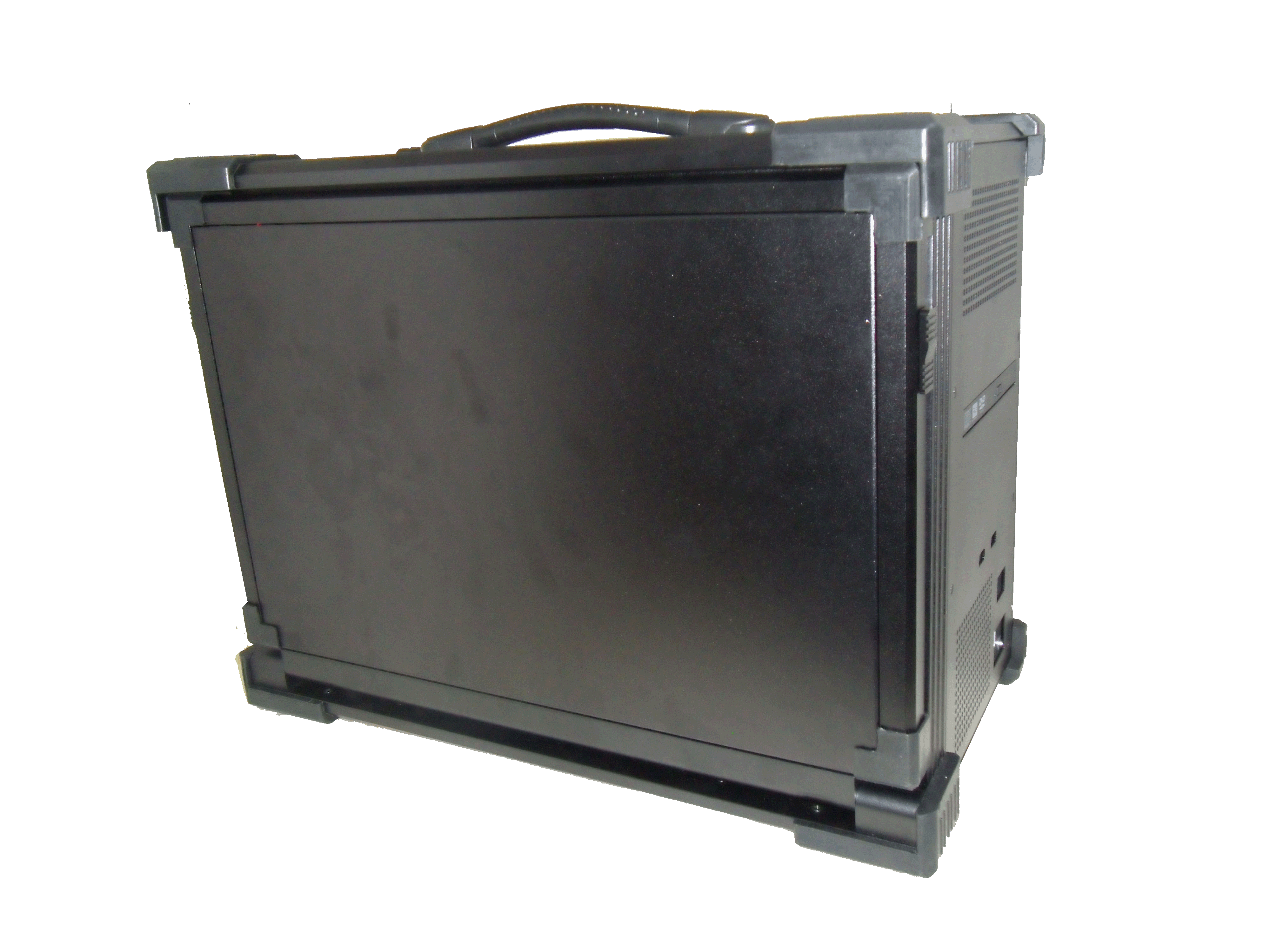 「产品介绍」天拓 TEC-4515S 是一款高性价比、高扩展性的便携式工控机。其所能搭建的平台也从单核的Pentium4到服务器的四核处理器。机器侧面预留了6个PCI扩展槽，可满足多板卡用户的需要。机身为整体折弯成型的铝镁合金结构，内部采用全金属双加固压条固定板卡,提高了便携机水平插卡可靠性, 采用笔记本键盘及触摸鼠标板，防滑手提柄 ，节省空间设计,是军规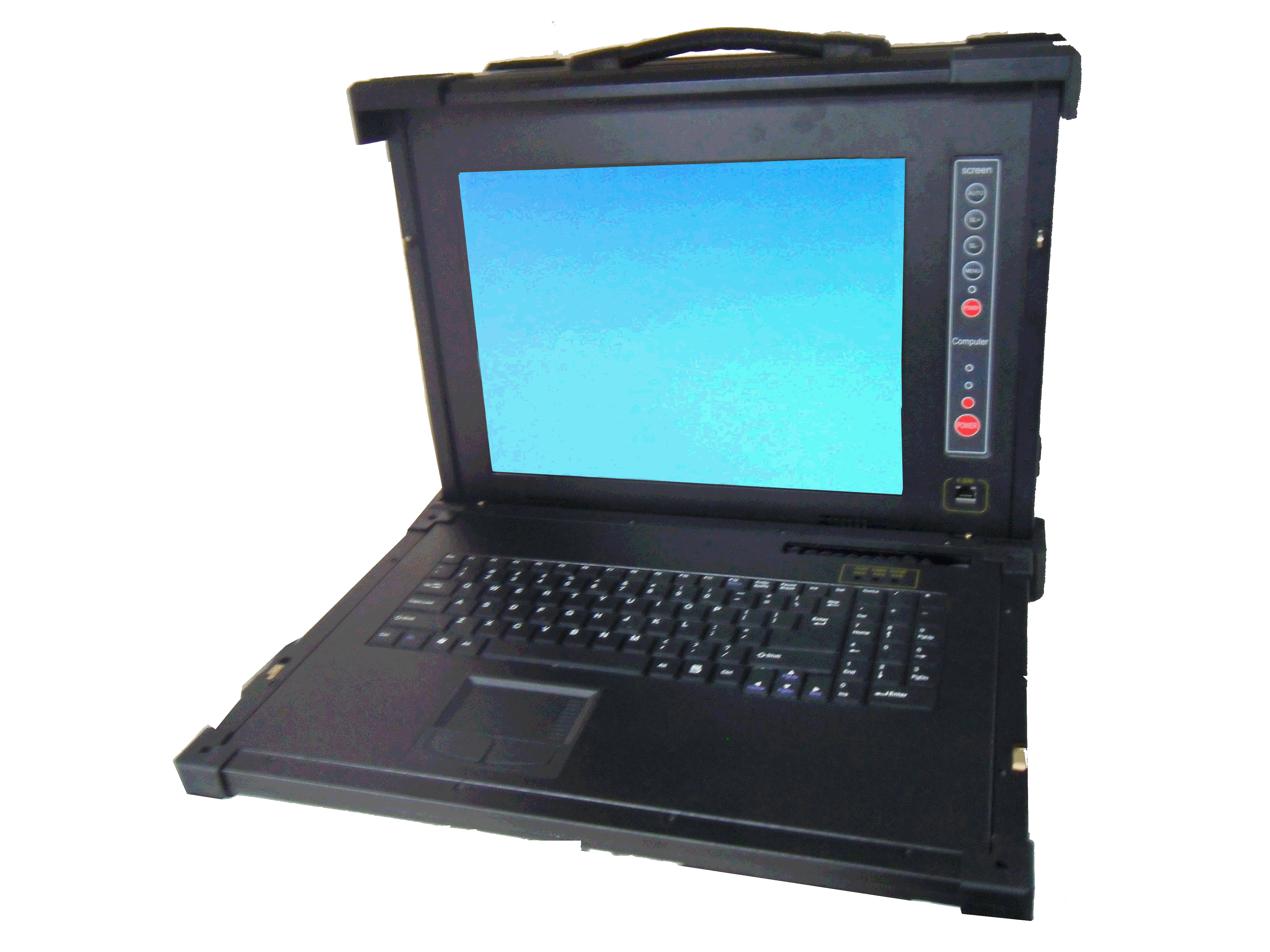 检测产品中更为理想的产品平台。广泛应用于军事和野外操作 、便携的服务器和工作站、地质勘探等领域。「产品参数」机箱结构扩展槽可扩展6个PCI设备结构高强度铝镁合金结构，表面采用防刮涂层处理，更轻便美观减震独创的硬盘减震技术，使得数据更加安全颜色黑色， 银灰（可选其它颜色）拉箱(可选配拉杆箱)外形尺寸××重量≤10kg产品规格概述产品规格概述主板可装标准ATX主板、服务器主板和工业母板（可定制底板加长卡结构）光驱根据实际需要选配键盘鼠标99键笔记本键盘，触摸式鼠标LCD显示屏15" TFT LCD, 分辨率:1024×768, 亮度:300cd/㎡, 视角(H/V):130/120电源450W ATX电源，90V-264V AC 输入（可选直流输入）环境参数环境参数工作温度～储存温度～储存湿度5%～95%（不凝露）抗冲击@（11ms）抗振动(50-500Hz)